Headteacher: Jason Murgatroyd St. George’s RoadGrangetown Middlesbrough TS6 7JATel: 01642 455278E: office@grangetownprimary.org.ukW: www.grangetownprimaryschool.co.uk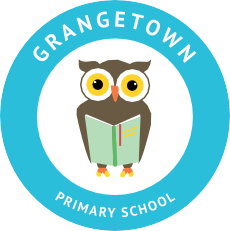 8th December 2020Dear Parents & Carers Year 5 Films and PE Day changeJust to inform you that the children in Year 5 will be watching a PG films over the final Christmas weeks in class.  If you do not want your child to watch the films as it is a rated Certificate PG, please inform school immediately. Also just to let you know that PE Day will be changed to Thursdays starting from Thursday 7th January 2021.Assuring you of our best intentions at all times.Yours sincerely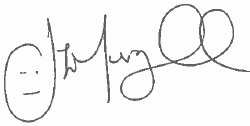 Mr J MurgatroydHead Teacher  Registered Address: Caedmon Primary School, Atlee Road,Middlesbrough. TS6 7NA. Registration Number: 12109048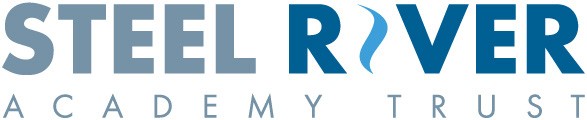 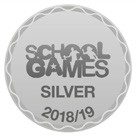 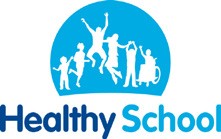 